Учимся рисовать. Поэтапное рисование.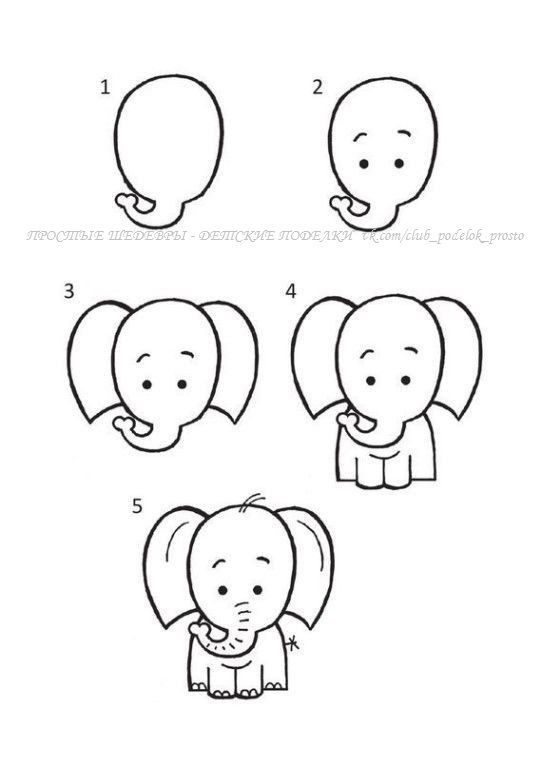 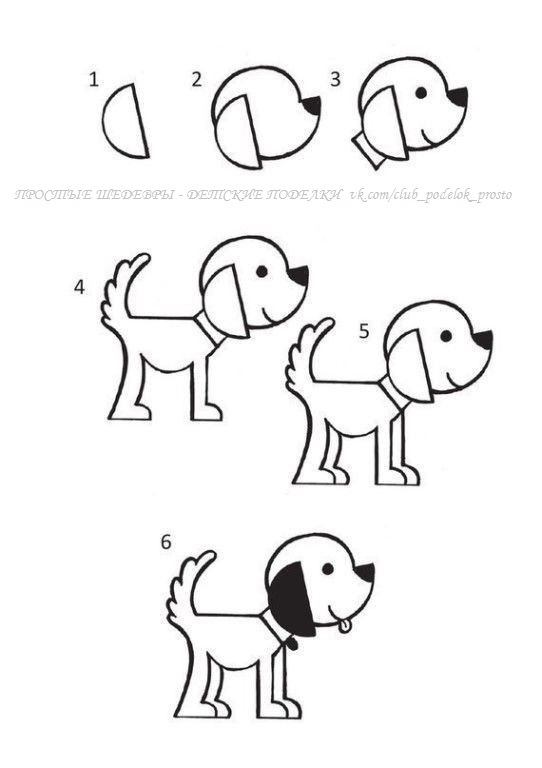 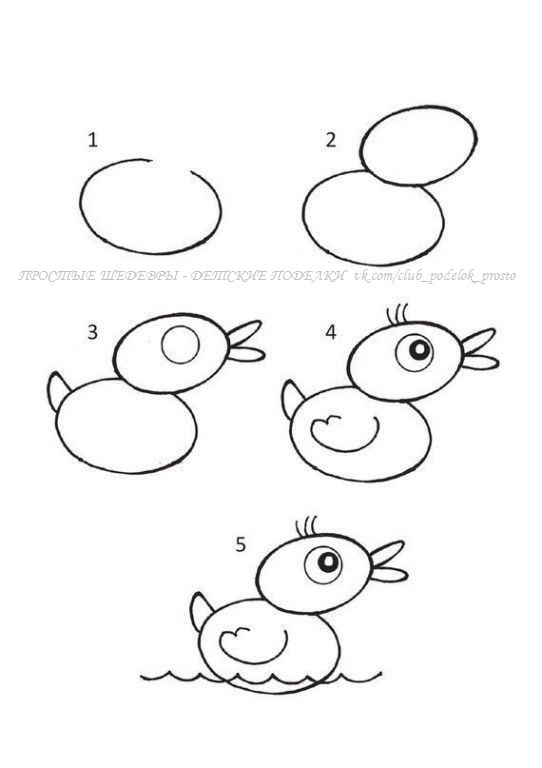 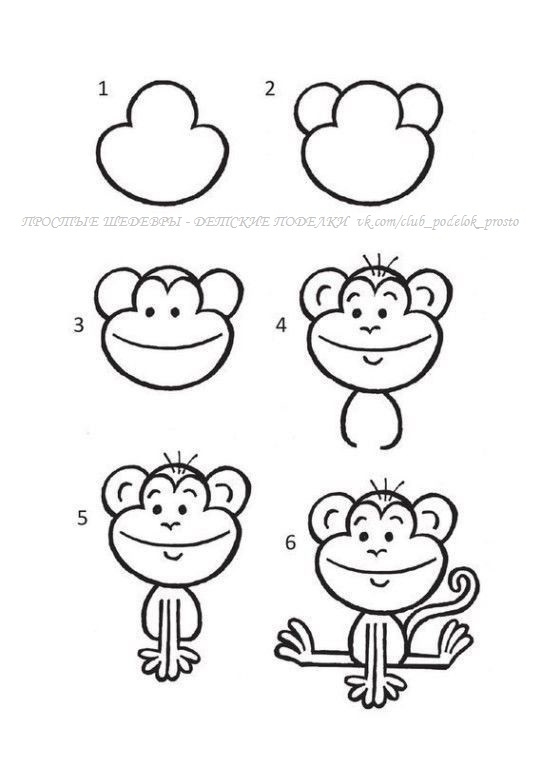 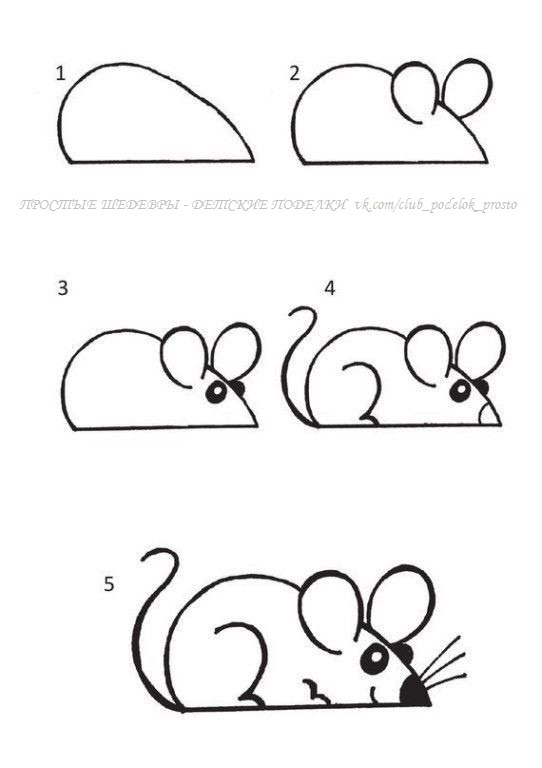 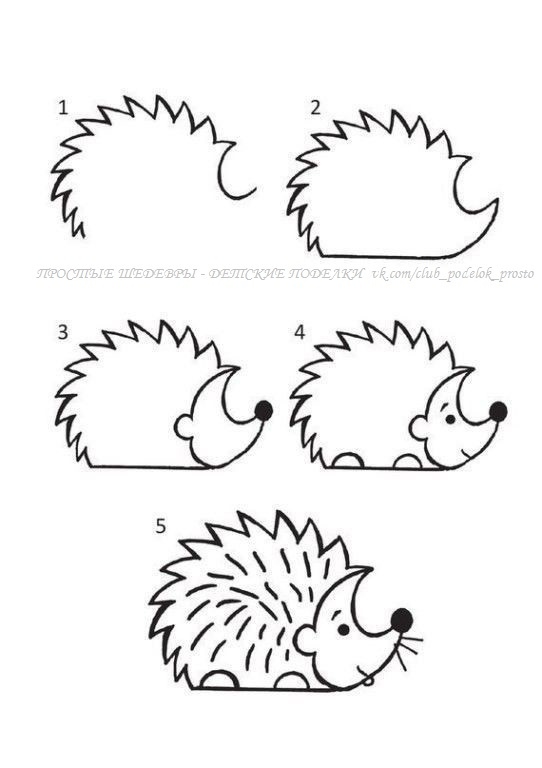 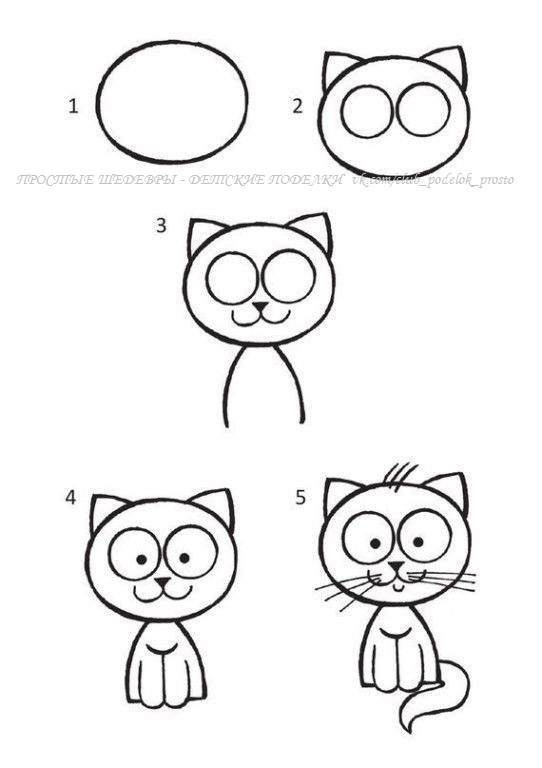 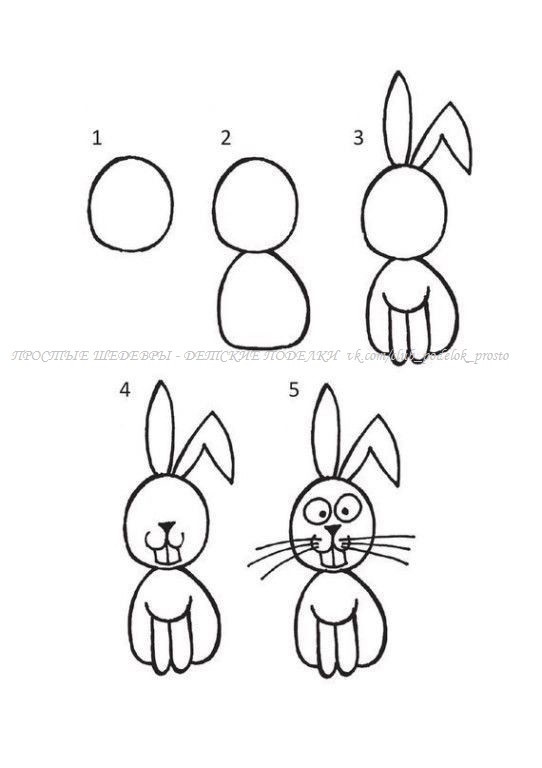 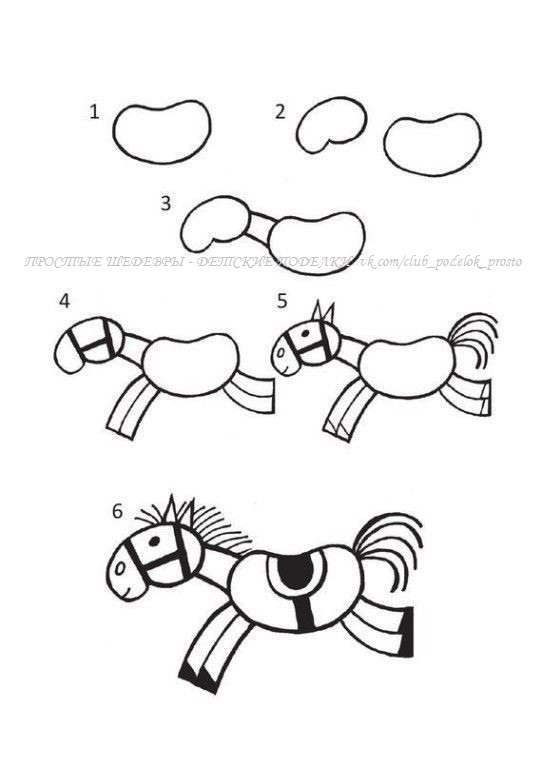 